基本信息基本信息 更新时间：2022-12-11 23:56  更新时间：2022-12-11 23:56  更新时间：2022-12-11 23:56  更新时间：2022-12-11 23:56 姓    名姓    名覃富才覃富才年    龄25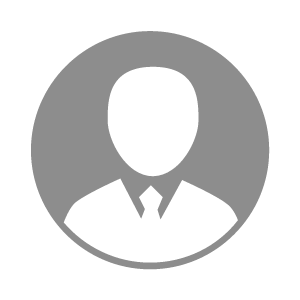 电    话电    话下载后可见下载后可见毕业院校广西水产畜牧学校邮    箱邮    箱下载后可见下载后可见学    历中专住    址住    址期望月薪5000-10000求职意向求职意向养猪技术员,农户管理员,活畜禽销售专员养猪技术员,农户管理员,活畜禽销售专员养猪技术员,农户管理员,活畜禽销售专员养猪技术员,农户管理员,活畜禽销售专员期望地区期望地区不限不限不限不限教育经历教育经历就读学校：南宁水产畜牧学校 就读学校：南宁水产畜牧学校 就读学校：南宁水产畜牧学校 就读学校：南宁水产畜牧学校 就读学校：南宁水产畜牧学校 就读学校：南宁水产畜牧学校 就读学校：南宁水产畜牧学校 工作经历工作经历工作单位：贵港新希望六和 工作单位：贵港新希望六和 工作单位：贵港新希望六和 工作单位：贵港新希望六和 工作单位：贵港新希望六和 工作单位：贵港新希望六和 工作单位：贵港新希望六和 自我评价自我评价自养育肥和规模场饲养管理经验。可以接受封闭式猪场管理，能吃苦耐劳，可以努力学习新知识，上手快自养育肥和规模场饲养管理经验。可以接受封闭式猪场管理，能吃苦耐劳，可以努力学习新知识，上手快自养育肥和规模场饲养管理经验。可以接受封闭式猪场管理，能吃苦耐劳，可以努力学习新知识，上手快自养育肥和规模场饲养管理经验。可以接受封闭式猪场管理，能吃苦耐劳，可以努力学习新知识，上手快自养育肥和规模场饲养管理经验。可以接受封闭式猪场管理，能吃苦耐劳，可以努力学习新知识，上手快自养育肥和规模场饲养管理经验。可以接受封闭式猪场管理，能吃苦耐劳，可以努力学习新知识，上手快自养育肥和规模场饲养管理经验。可以接受封闭式猪场管理，能吃苦耐劳，可以努力学习新知识，上手快其他特长其他特长